Vrije Basisschool                                                            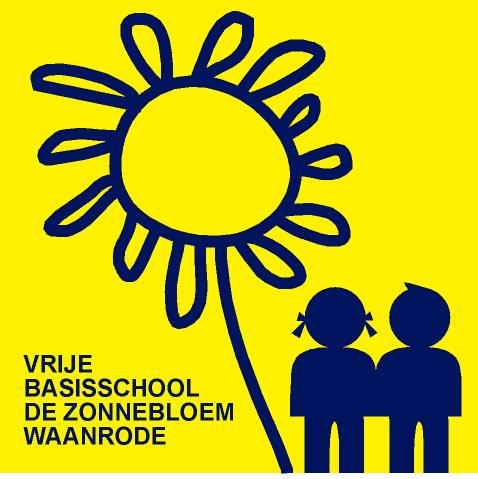 De Zonnebloem                                                        Oude Diestsestraat 4 3473 Waanrode tel. 016/77 72 67Betreft							Bestelling turngerief					Beste oudersStilaan denken wij al ondertussen toch al aan volgend schooljaar.Om tijdig de turnkleding te kunnen bestellen, vragen wij u (indien nodig) aan te duiden wat uw kind volgend schooljaar nodig heeft.Gelieve aan te vinken en ook de maat te vermelden (de maten vallen wel iets kleiner uit dan de normale kindermaten).Gelieve het ingevuld strookje ten laatste op 17 mei terug te bezorgen via smartschool aan Sonia Vandermeulen of via de boekentas van uw kind zodat wij tijdig onze bestelling kunnen plaatsen.Dank uVriendelijke groetenHet team van de ZonnebloemNaam : -------------------------------------------Groep volgend schooljaar :  -------------------O	T-shirt	 (enkel voor kinderen die volgend jaar in de lagere school zitten)	Maat van het huidige T-shirt:O	Turnbroekje	 (enkel voor kinderen die volgend jaar in de lagere school zitten)	Maat van het huidige broekje:O	Turnzak   (enkel indien u een nieuwe nodig heeft, niet voor de kinderen die volgend jaar in groep 4 zitten)